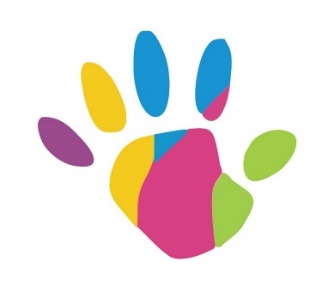 …………………………………..		            	…………..…………., dn. …………………(imię i nazwisko dziecka)					        (miejscowość)UPOWAŻNIENIEW celu zapewnienia pełnego bezpieczeństwa dzieci i wyeliminowania ich odbioru przez osoby nieupoważnione informuję, że tyko niżej wymienione osoby mogą odebrać dziecko ze …………………………………………………………………………………………………...(proszę podać jedną z placówek Zespołu Żłobków Samorządowych Gminy Supraśl)Rodzice:Upoważniam następujące osoby do odbioru dziecka:………………………..………………………………………..………………(data i podpis rodziców/opiekunów prawnych)……………………, dn. …………………Załącznik nr 1 do upoważnienia do odbioru dziecka Niniejszym wyrażam zgodę na przetwarzanie moich danych osobowych przez Zespół Żłobków Samorządowych Gminy Supraśl, ul. Piłsudskiego 1B, 16-030 Supraśl, w celu realizacji upoważnienia do odbioru dziecka.................................................................................................................................................................................................................................................................................................................................................................................................................................................................................................................................................................................................................czytelny podpis osób wymienionych w upoważnieniu do odbioru dzieckaOświadczenie dotyczące ochrony danych osobowychOświadczam, iż zostałem poinformowany o tym, że:Administratorem Państwa danych osobowych oraz dziecka jest Zespół Żłobków Samorządowych Gminy Supraśl, ul. Józefa Piłsudskiego 1B, 16-030 Supraśl.Zgodnie z art. 37 ust. 1 lit. a RODO, administrator powołał Inspektora Ochrony Danych, z którym można się kontaktować pod adresem poczty elektronicznej: iod@neasystem.pl.Celem przetwarzania danych osobowych przez Administratora zapewnienie dziecku prawidłowej opieki Dane osobowe przetwarzane będą w celu realizacji umowy na korzystanie z usług Żłobka oraz na podstawie przepisów ustawy z dnia 4 lutego 2011 roku o opiece nad dziećmi do lat 3 w związku z art. 6 ust. 1 lit. c RODO – przetwarzanie jest niezbędne do wykonania umowy. Dane przetwarzane będą przez okres 5 lat od zakończenia umowy.Przysługuje Pani/Panu prawo dostępu do treści swoich danych, otrzymywania ich kopii oraz 
z zastrzeżeniem przepisów prawa przysługuje prawo do: sprostowania danych, usunięcia danych, ograniczenia przetwarzania danych, przenoszenia danych, wniesienia sprzeciwu wobec przetwarzania danych osobowych, a w przypadku przetwarzania danych osobowych na podstawie zgody może Pani/Pan cofnąć zgodę w dowolnym momencie bez wpływu na zgodność z prawem przetwarzania, którego dokonano na podstawie zgody przed jej cofnięciem.Przysługuje Państwu prawo do złożenia skargi do organu nadzorczego. Podanie przez Państwa danych osobowych, w zależności od ściśle określonego celu przetwarzania, może być wymogiem ustawowym lub umownym lub warunkiem zawarcia umowy.Państwa dane osobowe nie będą wykorzystywane do zautomatyzowanego podejmowania decyzji ani profilowania, o którym mowa w art. 22 RODO.Lp.Imię i nazwisko Nr dowodu osobistegoNumer telefonu12Lp.Imię i nazwisko Nr dowodu osobistegoNumer telefonu123456